Дистанционное задание на период с 11.01.2021Предмет: Прикладная композицияКласс: 7 (утренняя и вечерняя группа)                                  Преподаватель Кузнецова Е.АОтделение изобразительное искусство.Выполненные задания (фото выполненных заданий) присылать в день и время занятия в WhatsApp по номеру 89193964426Или на почту ekaterinakyznecova043@gmail.com7 класс11.01.21Прикладная композицияТема: Конструирование из бумаги.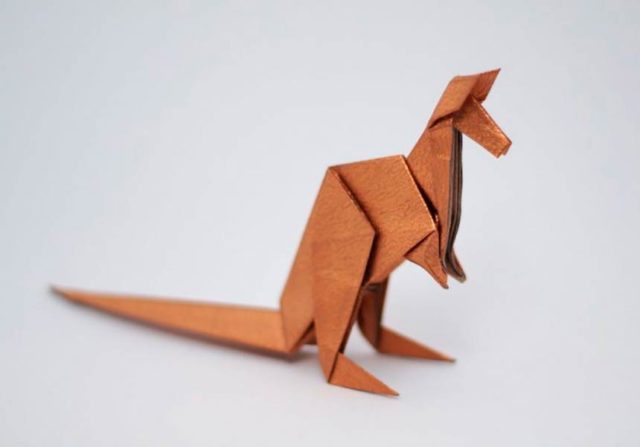 Выполнение кенгуру из бумаги.Ссылка на видео – урок: https://youtu.be/OrPUcQFD2sA18.01.21Рассчитано на 5 часов.https://www.maam.ru/detskijsad/master-klas-belyi-gorod.html - ссылка на мастер -  класс макет из бумаги «Белый город».Каждый урок присылать фото этапа работы.По всем вопросам пишите в WhatsApp